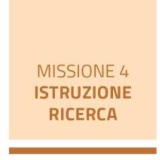 Allegato 5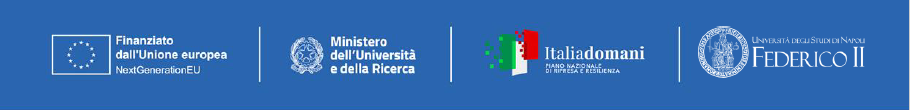 1 Tramite la compilazione del campo “Note” è possibile descrivere in maniera dettagliata eventuali integrazioni/punti attenzione/punti critici emersi durante la fase di controllo. Si consiglia la compilazione di tale sezione nella maniera più dettagliata possibile.2 Viene indicato, laddove necessario, il contenuto della verifica rispetto allo specifico punto di controllo e, a titolo esemplificativo ma non esaustivo, la documentazione da prenderein esame per l’effettuazione del controllo.Anagrafica Amministrazione centrale titolare di interventiAnagrafica Amministrazione centrale titolare di interventiAmministrazioneResponsabile Unità diMissioneDG Responsabile dimisuraResponsabile dimisuraAnagrafica InterventoAnagrafica InterventoMissioneComponenteMisura/sub misuraRiforma o investimento/sub- investimentoTitolo interventoModalità di attuazione□ RegiaModalità di attuazione□ TitolaritàSoggetto AttuatoreProponenteCUP definitivoTagging□ climaTagging□ digitalePrincipi/priorità trasversali PNRR□ parità di genere (Gender Equality)Principi/priorità trasversali PNRR□ protezione e valorizzazione dei giovaniPrincipi/priorità trasversali PNRR□ superamento dei divari territorialiPrincipi/priorità trasversali PNRR□ DNSHData di avvio e conclusioneAvvio: [	]Data di avvio e conclusioneConclusione: [	]Costo totale progetto(€)[al netto di IVA]Di cui costo ammessoPNRR (€)[al netto di IVA]Luogo di conservazione della documentazione (Ente/Ufficio/Stanza oServer/archivio informatico)Anagrafica domanda di rimborsoAnagrafica domanda di rimborsoData presentazioneN. domanda dirimborsoBimestre di riferimentoImporto rendicontato(€)[al netto di IVA]Importo IVA rendicontata (€)Verifica	desk	amministrativo-contabile	delle	spese rendicontate dal Soggetto AttuatoreVerifica	desk	amministrativo-contabile	delle	spese rendicontate dal Soggetto AttuatoreSINON.A.Elenco dei documenti verificatiNote1Oggetto del controllo2A.Domanda di rimborsoDomanda di rimborsoDomanda di rimborsoDomanda di rimborsoDomanda di rimborsoDomanda di rimborsoDomanda di rimborso1.La domanda di rimborso è stata presentata dal Soggetto Attuatore Proponente nei termini e nelle modalità indicata dall’Avviso, Decreto di concessione e relativiallegati?Domanda di rimborsoAvvisoDecreto di concessione e relativi allegati2.In caso di impiego di Opzioni di Semplificazione dei Costi, queste sono state utilizzate in conformità a quanto previsto dal Regolamento (UE) 2021/241, dall'art. 53 del Regolamento (UE) 2021/1060, dall’Avviso/Disciplinare e dalle indicazioni del Ministero?AvvisoConvenzione/Atti sottoscritti dal beneficiarioDomanda di rimborso e documentazione a corredo3.Sono state approvate eventuali proroghe delle attività progettuali richieste dal beneficiario?Richieste di prorogaConcessione proroga4.Le spese rendicontate sono conformi alle categorie ammissibili previste dalla normativa UE e nazionale di riferimento (DPR n. 22 del 5 febbraio 2018), dall’Avviso/Disciplinare/Atti sottoscritti dal Soggetto attuatore e dal progetto approvato?AvvisoScheda progettualeConvenzione/Atti sottoscritti dal beneficiarioDomanda di rimborsoDocumentazione amministrativo-contabileVerifica	desk	amministrativo-contabile	delle	spese rendicontate dal Soggetto AttuatoreVerifica	desk	amministrativo-contabile	delle	spese rendicontate dal Soggetto AttuatoreSINON.A.Elenco dei documenti verificatiNote1Oggetto del controllo25.Il Soggetto Attuatore Proponente ha presentato una specifica dichiarazione attestante che le spese incluse nella domanda di rimborso non hanno beneficiato di ulteriori finanziamenti?Domanda di rimborsoDocumentazione amministrativo-contabileDichiarazione sostitutiva di atto notorio (DSAN)B.Verifiche sull’autocontrollo del Soggetto AttuatoreVerifiche sull’autocontrollo del Soggetto AttuatoreVerifiche sull’autocontrollo del Soggetto AttuatoreVerifiche sull’autocontrollo del Soggetto AttuatoreVerifiche sull’autocontrollo del Soggetto AttuatoreVerifiche sull’autocontrollo del Soggetto AttuatoreVerifiche sull’autocontrollo del Soggetto Attuatore1.Il Soggetto Attuatore Proponente ha attestato lo svolgimento dei controlli di regolarità amministrativo- contabile?Attestazione/flag informaticoCheck list di autocontrollo del Soggetto Attuatore2.Il Soggetto Attuatore Proponente ha attestato le verifiche ex ante sul titolare effettivo?Attestazione/flag informaticoCheck list di autocontrollo del Soggetto Attuatore3.Il Soggetto Attuatore Proponente ha attestato le verifiche ex ante sul conflitto di interessi?Attestazione/flag informaticoCheck list di autocontrollo del Soggetto Attuatore4.Il Soggetto Attuatore Proponente ha attestato le verifiche sull’assenza di doppio finanziamento sulle spese incluse nella domanda di rimborso?Attestazione/flag informaticoCheck list di autocontrollo del Soggetto Attuatore5.Il Soggetto Attuatore Proponente ha attestato le verifiche sul rispetto delle condizionalità del PNRR?Attestazione/flag informaticoCheck list di autocontrollo del Soggetto AttuatoreVerifica	desk	amministrativo-contabile	delle	spese rendicontate dal Soggetto AttuatoreVerifica	desk	amministrativo-contabile	delle	spese rendicontate dal Soggetto AttuatoreSINON.A.Elenco dei documenti verificatiNote1Oggetto del controllo26.Il Soggetto Attuatore Proponente ha attestato le verifiche sul rispetto dei principi trasversali del PNRR?Attestazione/flag informaticoCheck list di autocontrollo del Soggetto Attuatore7.Il Soggetto Attuatore Proponente ha attestato le verifiche sul rispetto degli ulteriori requisiti del PNRR connessi alla Misura a cui è associato il progetto?Attestazione/flag informaticoCheck list di autocontrollo del Soggetto Attuatore8.Il Soggetto Attuatore Proponente ha attestato le verifiche sul rispetto del principio del DNSH anche qualora tale principio costituisca un requisito esplicito dell’intervento espressamente indicato nelle condizionalità di cui all’Annex alla CID ed agliOperational Arrangements?Attestazione/flag informaticoCheck list di autocontrollo del Soggetto AttuatoreC.Giustificativi di spesaGiustificativi di spesaGiustificativi di spesaGiustificativi di spesaGiustificativi di spesaGiustificativi di spesaGiustificativi di spesa1.In caso di ricorso al campionamento delle spese da sottoporre a verifica è stata applicata la metodologia di campionamento adottata dall’Unità di Missione del PNRR?Metodologia di campionamento delle speseVerbale di estrazione del campione2.Nel caso in cui il Beneficiario pubblico abbia affidato attività a soggetti terzi, la procedura è stata espletata in adempimento a quanto previsto dal Codice dei contratti pubblici e dalle altre norme nazionali vigenti in materia?Nel caso di Beneficiario privato la procedura di affidamento si è ispirata ai principi di tale Codice?Documentazione amministrativo-contabileVerifica	desk	amministrativo-contabile	delle	spese rendicontate dal Soggetto AttuatoreVerifica	desk	amministrativo-contabile	delle	spese rendicontate dal Soggetto AttuatoreSINON.A.Elenco dei documenti verificatiNote1Oggetto del controllo23.Nel caso di risposta affermativa alla precedente domanda, la verifica sulla procedura di selezione esperita dal soggetto beneficiario ha avuto esito positivo?Documentazione amministrativo-contabileDocumentazione attestante la procedura di selezione esperitaCheck-List di verifica procedura di affidamento4.Le spese sostenute sono derivanti da atti giuridicamente vincolanti da cui risultano chiaramente la corrispondenza dell’oggetto della prestazione, il relativo importo, il riferimento al progetto ammesso a finanziamento e di quanto previsto dal PNRR, dall’avviso e dagli atti sottoscritti dal Soggetto attuatore?AvvisoDecreto di concessione e relativi allegatiScheda progettualeEventuali variazioni progettualiDocumentazione amministrativo-contabileAltro5.La documentazione di spesa contiene i seguenti elementi:Titolo del progetto ammesso al finanziamentonell’ambito del PNRRIndicazione	del	PNRR	e	del Missione/Componente/investimento/sub- investimentoEstremi identificativi del contratto a cui la fattura/documento si riferisceNumero e data delle fattureEstremi identificativi dell’intestatario/iImporto (distinto dall’IVA nei casi previstidalla legge)AvvisoDecreto di concessione e relativi allegatiScheda CUPDocumentazione amministrativo-contabileVerifica	desk	amministrativo-contabile	delle	spese rendicontate dal Soggetto AttuatoreVerifica	desk	amministrativo-contabile	delle	spese rendicontate dal Soggetto AttuatoreSINON.A.Elenco dei documenti verificatiNote1Oggetto del controllo2Indicazione dettagliata dell’oggetto dell’attivitàprestataCUPCIG, laddove previsto?6.Nel caso in cui le spese dichiarate siano imputate in quota parte, nei documenti sono indicati con precisione (con apposita distinta) la quantità e gli importi attribuiti al progetto?Documentazione amministrativo-contabile7.È stato verificato che la fornitura/prestazione oggetto della fattura/documentazione giustificativa di spesa non sia stata oggetto di precedenti pagamenti (verifica del doppio finanziamento)?È stato effettuato un controllo sui sistemi disponibili?Documentazione amministrativo-contabileScheda CUPOpen Cup8.La prestazione oggetto della spesa è stata eseguita nei termini	previsti	dall’Avviso/progetto approvato/Decreto di concessione e relativi allegati/Atti sottoscritti dal Soggetto attuatore?AvvisoDecreto di concessione e relativi allegatiScheda di progettoDocumentazione amministrativo-contabile9.Laddove previsto, è stata verificata la sussistenza e correttezza della documentazione amministrativa e contabile relativa alla opere/fornitura dei beni e/o servizi? In particolare:è presente l'approvazione dei SAL emessi?è presente la certificazione di regolare esecuzione o di altro provvedimento di approvazione delle attività/opere eseguite e/o beni fornitiDocumentazione approvazione dei SALCertificazione di regolare esecuzioneDocumentazione collaudo tecnico- amministrativoVerifica	desk	amministrativo-contabile	delle	spese rendicontate dal Soggetto AttuatoreVerifica	desk	amministrativo-contabile	delle	spese rendicontate dal Soggetto AttuatoreSINON.A.Elenco dei documenti verificatiNote1Oggetto del controllo2c) è presente il collaudo tecnico- amministrativo o di altro provvedimento di chiusura del contratto in fase di verifica del saldo?10La fattura è stata emessa, ove applicabile, secondo le modalità di attuazione dell’art. 1, co. 629 della L.190/2014, in materia di scissione dei pagamenti ai fini dell’IVA?FatturaDocumentazione amministrativo-contabile11È stato verificato che l’IVA rendicontata dal Soggettobeneficiario rappresenta un costo non recuperabile?FatturaDocumentazione amministrativo-contabile12È stato verificato che la spesa sostenuta risulti coerente rispetto all’avanzamento delle attività progettuali e del relativo cronoprogramma attuativo?AvvisoDecreto di concessione e relativi allegatiScheda di progettoDocumentazione amministrativo-contabileD.Documentazione comprovante i pagamentiDocumentazione comprovante i pagamentiDocumentazione comprovante i pagamentiDocumentazione comprovante i pagamentiDocumentazione comprovante i pagamentiDocumentazione comprovante i pagamentiDocumentazione comprovante i pagamenti13Gli atti di pagamento emessi riportano gli estremi del soggetto Attuatore (dati anagrafici, sede, Partita IVA/ Codice fiscale, IBAN), della fattura/altro documento probatorio, Missione/Componente/Investimento/Sub- investimento del PNRR, del titolo del progettoammesso al finanziamento, del CUP, del CIG (ove previsto)?Mandato di pagamentoRicevuta	pagamento (bonifico/assegno N.T. o mandato di pagamento quietanzato)E/C bancario del periodo in cui ricadono i pagamentiVerifica	desk	amministrativo-contabile	delle	spese rendicontate dal Soggetto AttuatoreVerifica	desk	amministrativo-contabile	delle	spese rendicontate dal Soggetto AttuatoreSINON.A.Elenco dei documenti verificatiNote1Oggetto del controllo2inseriti	in	Domanda	di rimborso;Prospetto di dettaglio in caso di pagamenti multipli(Tabella di riconciliazione).14È stata utilizzata da parte del beneficiario una contabilità separata o una codificazione contabile adeguata per tutte le transazioni relative all’operazione che consenta la tracciabilità dei pagamenti?Documentazione amministrativo- contabileAutocertificazione soggetto beneficiario15La liquidazione è avvenuta nel periodo di ammissibilità della spesa?Mandato di pagamentoRicevuta	pagamento (bonifico/assegno N.T. o mandato di pagamento quietanzato)E/C bancario del periodo in cui ricadono i pagamenti inseriti in Domanda di rimborso;Prospetto di dettaglio in caso di pagamenti multipli (Tabella di riconciliazione).16L’importo liquidato corrisponde a quello indicato nelladocumentazione giustificativa di spesa?Mandato di pagamentoRicevuta	pagamento (bonifico/assegno N.T. o mandato di pagamento quietanzato)E/C bancario del periodo in cui ricadono i pagamentiVerifica	desk	amministrativo-contabile	delle	spese rendicontate dal Soggetto AttuatoreVerifica	desk	amministrativo-contabile	delle	spese rendicontate dal Soggetto AttuatoreSINON.A.Elenco dei documenti verificatiNote1Oggetto del controllo2inseriti	in	Domanda	di rimborso;Prospetto di dettaglio in caso di pagamenti multipli(Tabella di riconciliazione).17Per i pagamenti di importo superiore ai 5.000,00 euro, ove applicabile, è stato effettuato un controllo preventivo sulla regolarità della posizione del soggetto beneficiario del pagamento, attraverso il servizio di verifica inadempimenti (ex art 48-bis DPR 602/1973 e ss.mm.)?Fattura/Documento probatorio equivalenteDomanda di rimborsoVerifica inadempimenti Agenzia delle Entrate – Riscossione18Ai fini del pagamento delle prestazioni/forniture rese nell'ambito dell'appalto o del subappalto, è stato acquisito e verificato il documento unico di regolarità contributiva (DURC) in corso di validità relativo all'affidatario e a tutti i subappaltatori?Fattura/Documento probatorio equivalenteDomanda di rimborsoDURC19Laddove previsto, ai fini del pagamento è stata acquisita la documentazione antimafia ai sensi del D.lgs. 159/2011 e ss.mm.ii?Fattura/Documento probatorio equivalenteDomanda di rimborsoDocumentazione antimafia ai sensi del D.lgs 159/2011 e ss.mm.ii20È stata rispettata la normativa di riferimento sulla tracciabilità dei flussi finanziari (legge n. 136/2010 e ss.mm.ii)?Determina di impegnoDetermina di pagamentoMandato	di	pagamento quietanzatoVerifica	desk	amministrativo-contabile	delle	spese rendicontate dal Soggetto AttuatoreVerifica	desk	amministrativo-contabile	delle	spese rendicontate dal Soggetto AttuatoreSINON.A.Elenco dei documenti verificatiNote1Oggetto del controllo221La spesa oggetto di controllo, sommata alle spese precedentemente pagate, rientra nel limite dell’importo del contratto di riferimento approvato?Scheda progettualeAtti sottoscritti dal Soggetto attuatoreDocumentazione amministrativo-contabileDetermine di liquidazione precedenti al periodo oggetto del controllo22Sono state presentate regolari richieste per il periodo di riferimento (fattura), corredate da una relazione/report sulle attività svolte e/o output a comprova dell'effettiva attività svolta?FatturaRelazione sulle attività svolteOutputE.Verifiche trasversali PNRRVerifiche trasversali PNRRVerifiche trasversali PNRRVerifiche trasversali PNRRVerifiche trasversali PNRRVerifiche trasversali PNRRVerifiche trasversali PNRR23Il soggetto attuatore ha trasmesso i dati relativi agli indicatori delle obiettivi, intermedi e finali, di progetto nel rispetto della tempistica e delle modalità previste dal Si.Ge.Co.?Scheda progettualeDocumentazione amministrativo-contabileSistema informaticoAltro24È stato verificato il rispetto di quanto previsto dal PNRR in materia di informazione e pubblicità, secondo quanto disposto dall’art. 34, Reg. (UE) 2021/241?Scheda progettualeDocumentazione amministrativo-contabileAltroVerifica	desk	amministrativo-contabile	delle	spese rendicontate dal Soggetto AttuatoreVerifica	desk	amministrativo-contabile	delle	spese rendicontate dal Soggetto AttuatoreSINON.A.Elenco dei documenti verificatiNote1Oggetto del controllo225Le spese rendicontate dal Soggetto attuatore sono puntualmente imputate ai campi di intervento identificati ai sensi del Reg. (UE) 2021/241 allegati VI e VII, previsti dall’Avviso per l’intervento finanziato?AvvisoDecreto di concessione e relativi allegatiScheda di progettoDocumentazione amministrativo-contabile26La spesa è stata sostenuta nel rispetto dei principi trasversali di cui al Regolamento (UE) 2021/241:tagging clima e digitale,parità di genere,protezione e valorizzazione dei giovani?Autodichiarazione Soggetto AttuatoreRelazione	destinazione risorse Soggetto AttuatoreDocumentazione amministrativo-contabile27Laddove pertinente, è stata verificata la presenza della documentazione probatoria relativa al rispetto dell’applicazione del principio “Do Not Significant Harm” (DNSH). In particolare, sono state fornite le certificazioni/autocertificazioni richieste in fase di presentazione della documentazione di regolare esecuzione o altro provvedimento di approvazione delle attività eseguite/beni forniti?Certificazioni/autocertificaz ioni richieste in fase di presentazione	della documentazione di regolare esecuzione28La documentazione relativa alla spesa sostenuta è opportunamente conservata, in originale o nei formati previsti dalla normativa vigente, nonché inserita all'interno del sistema informatico del PNRR?Documentazione amministrativo-contabileSistema informatico.Verifica	desk	amministrativo-contabile	delle	spese rendicontate dal Soggetto AttuatoreVerifica	desk	amministrativo-contabile	delle	spese rendicontate dal Soggetto AttuatoreSINON.A.Elenco dei documenti verificatiNote1Oggetto del controllo2F.Solo in caso di rendiconto finaleSolo in caso di rendiconto finaleSolo in caso di rendiconto finaleSolo in caso di rendiconto finaleSolo in caso di rendiconto finaleSolo in caso di rendiconto finaleSolo in caso di rendiconto finale29Il progetto risulta concluso nei termini previsti dall’Avviso/Decreto di concessione e relativi allegati/Atti sottoscritti dal Soggetto attuatore e dal progetto approvato e dalla normativa comunitaria e nazionale di riferimento?AvvisoDecreto di concessione e relativi allegatiAtti sottoscritti dal Soggetto attuatoreEventuali	proroghe concesseScheda progettualeRelazione tecnica30Il Soggetto attuatore ha presentato la documentazione attestante la conclusione delle attività di progetto prevista dall’Avviso/Decreto di concessione/Atti sottoscritti?AvvisoDecreto di concessione e relativi allegatiAtti sottoscritti dal Soggetto attuatoreEventuali	proroghe concesseScheda progettualeRelazione tecnica31L’esperto Tecnico Scientifico ha valutato positivamente il progetto realizzato, confermando il conseguimento degli obiettivi fissati?Relazione tecnicaCheck-List	verifica avanzamento fisicoVerifica	desk	amministrativo-contabile	delle	spese rendicontate dal Soggetto AttuatoreVerifica	desk	amministrativo-contabile	delle	spese rendicontate dal Soggetto AttuatoreSINON.A.Elenco dei documenti verificatiNote1Oggetto del controllo232La spesa oggetto della presente verifica ritenuta ammissibile a valere del PNRR, sommata all’importo precedentemente liquidato al Soggetto Attuatore Proponente, comporta la necessità di attivare procedure compensative ai fini del riallineamento contabile?Scheda progettualeAtti sottoscritti dal Soggetto attuatoreDocumentazione amministrativo-contabileDetermine di liquidazione precedenti al periodo oggetto del controlloCheck-List	verifica avanzamento fisicoTotale spesa precedentemente rendicontata dal Soggetto Attuatore Proponente (comprensiva dell’eventuale quota privata e al NETTO dell’IVA)Totale spesa precedentemente ammessa in esito alla verifica(comprensiva dell’eventuale quota privata e al NETTO dell’IVA)Totale AGEVOLAZIONE precedentemente ammessa a valere del PNRRTotale IVA precedentemente ammessaTotale spesa oggetto della presente verifica(comprensiva dell’eventuale quota privata e al NETTO dell’IVA)Eventuale IVA rendicontataImporto ammissibile (comprensivo dell’eventuale quota privata e al NETTO dell’IVA)Importo NON ammissibile (comprensivo dell’eventuale quota privata e al NETTO dell’IVA)Importo IVA non ammissibileTOTALE AGEVOLAZIONE ammissibile a valere del PNRR (netto quota privata e IVA)Eventuale IVA ritenuta ammissibileESITIESITIESITIEsito del controllo:□POSITIVOEsito del controllo:□PARZIALMENTE POSITIVOEsito del controllo:□NEGATIVOOsservazioniOsservazioniOsservazioniRaccomandazioniRaccomandazioniRaccomandazioniSegnalazione IrregolaritàSegnalazione IrregolaritàSegnalazione IrregolaritàData e luogo del controllo: 	/	/ 	Incaricato del controllo:	FirmaIncaricato del controllo:	FirmaResponsabile del controllo:	FirmaResponsabile del controllo:	Firma